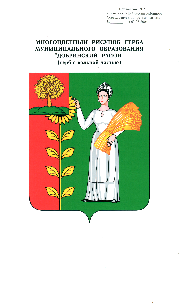 П О С Т А Н О В Л Е Н И ЕАДМИНИСТРАЦИИ СЕЛЬСКОГО ПОСЕЛЕНИЯ ДОБРИНСКИЙ СЕЛЬСОВЕТДОБРИНСКОГО МУНИЦИПАЛЬНОГО РАЙОНАЛИПЕЦКОЙ ОБЛАСТИ     01.03.2022г	          п. Добринка         		                    № 30Об утверждении Порядка определенияобъема и условий предоставлениясубсидий муниципальным бюджетным и  автономным  учреждениям на возмещениенормативных затрат, связанных с оказанием ими в соответствии с муниципальнымзаданием муниципальных услуг (выполнениеработ), и типовой формы соглашенияВ соответствии с пунктом 1 статьи 78 Бюджетного кодекса Российской Федерации, руководствуясь Уставом сельского поселения Добринский сельсовет Добринского муниципального района Липецкой области, администрация сельского поселения Добринский сельсовет ПОСТАНОВЛЯЕТ:         1. Утвердить Порядок определения объема и условий предоставления субсидий муниципальному бюджетному учреждению «Добринское» на возмещение нормативных затрат, связанных с оказанием ими в соответствии с муниципальным заданием муниципальных услуг (выполнением работ), согласно приложению 1 к настоящему постановлению.       2. Утвердить типовую форму соглашения между главным распорядителем средств бюджета сельского поселения Добринский сельсовет и муниципальным бюджетным учреждением «Добринское» о порядке и условиях предоставления субсидии на финансовое обеспечение выполнения муниципального задания согласно приложению 2 к настоящему постановлению.        3. Настоящее постановление вступает в силу со дня его официального обнародования и распространяется на правоотношения, возникшие с 01.01.2022 года.       4. Контроль за исполнением настоящего постановления оставляю за собой.Глава администрации сельскогопоселения Добринский сельсовет                              Н.В. ЧижовПриложение 1к постановлению администрациисельского поселения Добринский сельсоветДобринского муниципального района от 01.03.2022г №30 ПОРЯДОКОПРЕДЕЛЕНИЯ ОБЪЕМА И УСЛОВИЙ ПРЕДОСТАВЛЕНИЯ СУБСИДИЙ МУНИЦИПАЛЬНЫМ БЮДЖЕТНЫМ И  АВТОНОМНЫМ УЧРЕЖДЕНИЯМ НА ВОЗМЕЩЕНИЕ НОРМАТИВНЫХ ЗАТРАТ, СВЯЗАННЫХ С ОКАЗАНИЕМ ИМИВ СООТВЕТСТВИИ С МУНИЦИПАЛЬНЫМ ЗАДАНИЕМ МУНИЦИПАЛЬНЫХ УСЛУГ (ВЫПОЛНЕНИЕМ РАБОТ)(далее - Порядок)1. Настоящий Порядок разработан в соответствии с Бюджетным кодексом Российской Федерации, Уставом сельского поселения Добринский сельсовет Добринского муниципального района и определяет правила определения объема и предоставления субсидий муниципальным бюджетным и автономным учреждениям сельского поселения (далее - учреждения), включая субсидии на возмещение нормативных затрат на оказание ими в соответствии с муниципальным заданием муниципальных услуг (выполнением работ) (далее - субсидии), а также регламентирует учет и отчетность об использовании указанных средств.2. Субсидия предоставляется в пределах средств, предусмотренных бюджетом сельского поселения Добринский сельсовет на текущий год и плановый период.3. Объем субсидий учреждениям определяется исходя из стоимости муниципальной услуги (выполненных работ).Задание формируется в порядке, утвержденном постановлением администрации сельского поселения Добринский сельсовет Добринского муниципального района Липецкой области от 26.05.2020 года № 32 «Об утверждении Положения о порядке формирования муниципального задания на оказание муниципальных услуг (выполнение работ) в отношении  муниципальных учреждений и финансового обеспечения выполнения муниципального задания».Финансовое обеспечение выполнения задания осуществляется с учетом расходов на возмещение нормативных затрат на оказание муниципальных услуг физическим и (или) юридическим лицам; на возмещение нормативных затрат на содержание недвижимого имущества и особо ценного движимого имущества, закрепленного за учреждением или приобретенного за счет средств, выделенных ему учредителем на приобретение такого имущества (за исключением имущества, сданного в аренду с согласия учредителя), а также на уплату налогов, в качестве объекта налогообложения по которым признается соответствующее имущество, в том числе земельные участки.4. Объем предоставляемой муниципальному бюджетному учреждению субсидии определяется учредителем с учетом утвержденных нормативов затрат на оказание муниципальных услуг (выполнение работ), оказываемых в рамках муниципального задания, а также нормативов затрат на содержание недвижимого имущества и особо ценного движимого имущества.Расчет размера нормативных затрат для целей определения объема предоставления субсидий, указанных в пункте 3 настоящего Порядка, производится учредителем в рамках подготовки муниципального задания муниципальному бюджетному  учреждению.При оказании в случаях, установленных законодательством, муниципальным бюджетным учреждением муниципальных услуг (выполнении работ) гражданам и юридическим лицам за плату в пределах установленного муниципального задания размер субсидий рассчитывается с учетом средств, планируемых к поступлению от потребителей указанных услуг (работ).5. Перечисление субсидий осуществляется с лицевого счета главного распорядителя средств бюджета сельского поселения Добринский сельсовет Добринского муниципального района (далее-Главный распорядитель) на расчетный счет учреждения на основании заявки учреждения, предоставленной Главному распорядителю.6. Учреждение представляет Главному распорядителю отчет об использовании предоставленной субсидии и о выполнении муниципального задания, в том числе предварительный отчет в соответствии с периодичностью, установленной в муниципальном задании.7. При фактическом оказании услуг учреждением с качеством, не соответствующим установленному заданию, объем субсидии сокращается либо производится частичный или полный возврат предоставленных учреждению субсидий.8. Финансирование учреждения приостанавливается в случае:- непредставления заявки в установленный срок;- нецелевого использования предоставленной субсидии.9. Учреждение несет ответственность за использование средств субсидий, выполнение муниципального задания в соответствии с условиями, предусмотренными соглашением.10. Контроль за целевым использованием субсидий осуществляется Главным распорядителем.11. В случае выявления нецелевого использования субсидий муниципальными бюджетными и автономными учреждениями суммы субсидий, использованных не по целевому назначению, подлежат возврату в бюджет муниципального района в течение 10 календарных дней с момента предъявления требования об их возврате учредителем.Приложение 1к постановлению администрациисельского поселения Добринский сельсовет от 01.03.2022 № 30ТИПОВАЯ ФОРМА СОГЛАШЕНИЯмежду главным распорядителем бюджетных средств и муниципальным бюджетным и автономным учреждением сельского поселения Добринский сельсовет Добринского муниципального района о порядке и условиях предоставления субсидии на финансовое обеспечение выполнения муниципального заданияп. Добринка                                                                    "__" ___________ г.В соответствии с постановлением администрации сельского поселения Добринский сельсовет Добринского муниципального района Липецкой области от 12.02.2020 года № 32 «Об утверждении Положения о порядке формирования муниципального задания на оказание муниципальных услуг (выполнение работ) в отношении муниципальных учреждений и финансового обеспечения выполнения муниципального задания»  Администрация сельского поселения Добринский сельсовет Добринского муниципального района Липецкой области Российской Федерации (главный распорядитель бюджетных средств, являющийся учредителем муниципального учреждения) в лице главы сельского поселения Добринский сельсовет____________, действующего на основании Устава сельского поселения Добринский сельсовет, именуемый в дальнейшем "Учредитель", и  Муниципальное бюджетное учреждение  «Добринское» в лице директора_________, действующего на основании Устава , именуемое в дальнейшем "Учреждение", совместно именуемые стороны, в целях осуществления полномочий органов местного самоуправления Добринский сельсовет Добринского муниципального района заключили настоящее Соглашение о нижеследующем.1. Предмет Соглашения.1.1. Предметом настоящего Соглашения является предоставление субсидии Учреждению на финансовое обеспечение выполнения муниципального задания по предоставлению муниципальных услуг (далее - субсидия).2. Обязанности и права сторон.2.1. В целях выполнения настоящего Соглашения Учреждение обязуется:а) добросовестно и своевременно обеспечивать предоставление муниципальных услуг в соответствии с полученным муниципальным заданием, федеральными и областными законами, иными нормативными правовыми актами Российской Федерации, Липецкой области и Добринского муниципального района;б) обеспечивать соблюдение порядка оказания муниципальных услуг и показателей, характеризующих качество и (или) объем, состав муниципальных услуг, установленных муниципальным заданием;в) обеспечивать для представителей Учредителя возможность контролировать процесс оказания муниципальных услуг, а также в установленный срок выполнять их предписания по вопросам качества оказания услуг и выполнения установленного муниципального задания;г) представлять Учредителю отчетность об исполнении муниципального задания по утвержденной форме в установленные сроки;д) обеспечивать целевое использование выделяемых из бюджета муниципального района субсидий;з) вести в установленном порядке книгу обращений граждан.2.2. Учреждение вправе обращаться к Учредителю с предложением об изменении в задании показателей, характеризующих качество и (или) объем оказываемых услуг.2.3. В целях выполнения настоящего Соглашения Учредитель обязуется:а) осуществлять финансовое обеспечение выполнения установленного задания на оказание муниципальных услуг в виде субсидий из бюджета муниципального района;б) обеспечить Учреждение нормативной и технической документацией, необходимой для предоставления муниципальных услуг, а также осуществлять методическое руководство по их предоставлению;в) осуществлять контроль за выполнением Учреждением муниципального задания и целевым использованием субсидии.2.4. Учредитель вправе сократить объем субсидии и (или) потребовать частичного или полного возврата предоставленной Учреждению субсидии при фактическом исполнении муниципального задания Учредителя в меньшем объеме, чем это предусмотрено заданием, или с качеством, не соответствующим утвержденным показателям.3. Порядок осуществления Учредителем контроля за исполнением Учреждением обязательств.3.1. Учредитель осуществляет контроль за надлежащим исполнением Учреждением настоящего Соглашения, в том числе путем проведения проверок Учреждения, не реже ________ (указать периодичность проверок).3.2. Учреждение обеспечивает необходимые условия для работы должностных лиц Учредителя при проведении ими проверок, в частности, для ознакомления с необходимыми документами предоставляет необходимые документы по запросам Учредителя.4. Порядок предоставления субсидии.4.1. Финансовое обеспечение выполнения муниципального задания в рамках настоящего Соглашения осуществляется в форме субсидий за счет и в пределах бюджетных ассигнований, предусмотренных решением Совета депутатов Добринского муниципального района от _____ 20__ г. № ____ "________" (о районном бюджете на соответствующий финансовый год и плановый период).4.2. Размер субсидий, выделяемых Учреждению на предоставление муниципальных услуг, составляет _____ руб., в том числе:субсидия на возмещение нормативных затрат на оказание муниципальных услуг физическим и (или) юридическим лицам ______ рублей;субсидия на возмещение нормативных затрат на содержание недвижимого имущества и особо ценного движимого имущества, закрепленного за Учреждением или приобретенного за счет средств, выделенных ему Учредителем на приобретение такого имущества (за исключением имущества, сданного в аренду с согласия Учредителя), а также на уплату налогов, в качестве объекта налогообложения по которым признается соответствующее имущество, в том числе земельные участки, ______ рублей.4.3. Субсидии перечисляются на счет, открытый Учреждению в _______ (указать организацию), в следующие сроки: _______ (указать сроки перечисления субсидии).Банковские реквизиты для перечисления субсидии Учреждению: _______________4.4. Контроль за использованием Учреждением выделяемых в соответствии с настоящим Соглашением субсидий осуществляется Учредителем.5. Ответственность сторон.5.1. За невыполнение или ненадлежащее выполнение условий настоящего Соглашения стороны несут ответственность в соответствии с действующим законодательством и настоящим Соглашением.6. Порядок разрешения споров.6.1. Все споры и разногласия между Учредителем и Учреждением, возникшие в ходе исполнения настоящего Соглашения, разрешаются в соответствии с действующим законодательством Российской Федерации.7. Порядок вступления в силу и срок действия Соглашения.7.1. Настоящее Соглашение считается заключенным и вступает в силу после его подписания.7.2. Настоящее Соглашение действует до 31 декабря 20__ года (включительно).8. Порядок изменения, расторжения, прекращения действия Соглашения.8.1. Изменения и дополнения настоящего Соглашения осуществляются по соглашению между Учредителем и Учреждением, оформляются в письменной форме.8.2. Досрочное расторжение настоящего Соглашения возможно по взаимному согласию между Учредителем и Учреждением или в одностороннем порядке по требованию Учредителя:а) в случае неоднократного (более 2 раз) неисполнения требований и поручений Учредителя, связанных с оказанием муниципальных услуг, а также не устранения нарушений, выявленных в результате проведения контрольных мероприятий, в установленные сроки;б) в случае неоднократного (более 2 раз) непредставления отчетов и информации о проделанной работе, за исключением случаев, когда непредставление отчетов и информации было вызвано объективными причинами, о которых Учреждение письменно и своевременно уведомило Учредителя.8.3. Досрочное расторжение Соглашения в одностороннем порядке по требованию Учредителя допускается при условии уведомления об этом Учреждения не менее чем за один календарный месяц.8.4. В случае прекращения действия Соглашения (в том числе в случае расторжения Соглашения в связи с неисполнением или ненадлежащим исполнением Учреждением принятых по Соглашению обязательств) неиспользованные субсидии, выделенные из бюджета муниципального района в соответствии с настоящим Соглашением, подлежат перечислению в районный бюджет.9. Адреса, реквизиты и подписи сторон:Приложение к Соглашению о порядке и условиях предоставления субсидии на финансовое обеспечение выполнения муниципального заданияГрафик перечисления субсидии в _______году    * По месяцам в пределах квартала могут вносится изменения в суммы перечисления субсидии.Учредитель____________________М.П.Учреждение____________________М.П.Месяц перечисления субсидииСумма, рублей% от объема субсидииЯнварьхФевральхМартхИтого 1 кварталдо 25% годового размера субсидииАпрельхМайхИюньхИтого 1 полугодиедо 50% (до 65%-в части субсидий, предоставляемых на оказание муниципальных услуг (выполнение работ), процесс оказания (выполнения) которых требует неравномерного финансового обеспечения в течение финансового года) годового размера субсидииИюльхАвгустхСентябрьхИтого 9 месяцевдо 75% годового размера субсидииОктябрьхНоябрьхДекабрьхВСЕГО:100%